Об утверждении Положения о проведении окружного конкурса «Предприниматель года»  В соответствии с Федеральным законом от 24.07.2007 № 209-ФЗ «О развитии малого и среднего предпринимательства в Российской Федерации», постановлением администрации Ординского муниципального района от 28.08.2019№ 638 «Об утверждении муниципальной программы Ординского муниципального округа «Развитие малого и среднего предпринимательства в Ординском муниципальном округе», администрация Ординского муниципального округаПОСТАНОВЛЯЕТ: 1. Утвердить прилагаемое Положение о проведении окружного конкурса «Предприниматель года». 2. Утвердить прилагаемый состав Конкурсной комиссии по подведению итогов и определению победителей окружного конкурса «Предприниматель года».3. Считать утратившими силу постановления  администрации Ординского муниципального района:-  № 83 от 04.02.2019 «Об утверждении Положения о проведении районного конкурса «Предприниматель года»;          - № 314 от 08.05.2019 «О внесении изменений в Положение  о проведении районного конкурса «Предприниматель года», утвержденное постановлением администрации Ординского  муниципального района от 04.02.2019 № 83 »;          - № 338 от 17.05.2019 «О внесении изменений в Положение  о проведении районного конкурса «Предприниматель года», утвержденное постановлением администрации Ординского  муниципального района от 04.02.2019 № 83 ».4. Настоящее постановление вступает в силу после официального обнародования и подлежит размещению на официальном сайте Ординского муниципального округа.5. Контроль за исполнением постановления возложить на первого заместителя главы администрации муниципального округа Лазукова Н.Ю.Глава муниципального округа					                А.С. Мелёхин УТВЕРЖДЕНОпостановлением администрации Ординского муниципального округа от 23.03.2020  №  230_____ПОЛОЖЕНИЕо проведении окружного конкурса «Предприниматель года»I. Общие положенияОкружной конкурс «Предприниматель года» (далее – Конкурс) проводится в рамках реализации Федерального закона от 24.07.2007 № 209-ФЗ «О развитии малого и среднего предпринимательства в Российской Федерации», постановления администрации Ординского муниципального района от 28.08.2019 № 638 «Об утверждении муниципальной программы Ординского муниципального округа «Развитие малого и среднего предпринимательства в Ординском муниципальном округе».Цель конкурса - содействие развитию малого и среднего предпринимательства на территории Ординского муниципального округа, выявление и поощрение лучших субъектов малого и среднего предпринимательства, добившихся наилучших результатов в своей деятельности, и распространение их опыта  работы, повышение общественной значимости предпринимательской  деятельности, формирование позитивного общественного мнения о предпринимательстве, стимулирование предпринимательской активности.Организация и проведение конкурса возлагается на отдел экономического развития администрации Ординского муниципального округа (далее – Уполномоченный орган).Под субъектами малого и среднего предпринимательства понимаются зарегистрированные в соответствии с законодательством Российской Федерации хозяйствующие субъекты (юридические лица и индивидуальные предприниматели), отнесенные в соответствии с условиями, установленными Федеральным законом от 24.07.2007 № 209-ФЗ «О развитии малого и среднего предпринимательства в Российской Федерации», к малым предприятиям, в том числе к микропредприятиям,  и средним предприятиям (далее – субъекты малого и среднего предпринимательства).Рассмотрение заявок на участие в конкурсе, подведение итогов конкурса осуществляется конкурсной комиссией по подведению итогов и определению победителей окружного конкурса «Предприниматель года» (далее – Конкурсная комиссия).Финансирование по данному конкурсу осуществляется за счет средств муниципальной программы Ординского муниципального округа  «Развитие малого и среднего предпринимательства в Ординском муниципальном округе», утвержденной постановлением администрации Ординского муниципального района от 28.08.2019 № 638.II. Требования к участникам конкурса 2.1. В конкурсе могут принять участие субъекты малого и среднего предпринимательства, зарегистрированные и осуществляющие деятельность на территории Ординского муниципального округа не менее одного года (далее – Участники конкурса). 2.2. К участию в конкурсе не допускаются субъекты малого и среднего предпринимательства:- находящиеся в стадии реорганизации или ликвидации;имеющие задолженность по налоговым платежам и сборам в бюджеты всех уровней и внебюджетные фонды;не предоставившие полный пакет документов, определенный в пунктах 5.1. и 5.3. настоящего Положения; - представившие заведомо недостоверные или неполные сведения.2.3. Информация, предоставленная Участниками конкурса, не может быть использована без их письменного согласия для иных целей, кроме оценки Конкурсной комиссии по подведению итогов и определению победителей окружного конкурса «Предприниматель года».III. Организация конкурса3.1. Объявление о проведении конкурса, содержащее информацию об условиях, критериях и порядке оценки результатов размещается на официальном сайте Ординского муниципального округа: http://orda.permarea.ru и в общественно-политической газете «Верный путь».3.2. Конкурсная комиссия подводит итоги и определяет победителей в каждой номинации.Подведение итогов по всем номинациям проводится с учетом  открытого голосования на официальной странице Ординского муниципального округа в социальной сети «Вконтакте». К голосованию допускаются все заявившиеся к участию в конкурсе субъекты малого и среднего предпринимательства и соответствующие требованиям раздела II настоящего Положения.3.3. Решение о победителях конкурса в каждой номинации утверждается распоряжением администрации Ординского муниципального округа.3.4. Информация о победителях конкурса размещается на официальном сайте Ординского муниципального округа: http://orda.permarea.ru и в общественно-политической газете «Верный путь».IV. Номинации конкурса4.1. Конкурс проводится по следующим номинациям: 4.1.1. «Бизнес-стабильность» присуждается участнику за многолетнюю успешную хозяйственную деятельность, опыт работы (более 15 лет), формирование и развитие коллектива высококвалифицированных специалистов.4.1.2.«Уютный магазин» - в данной номинации поощряются субъекты малого и среднего предпринимательства, зарегистрированные и осуществляющие свою торговую деятельность на территории округа, в красиво оформленном и содержащемся в эстетическом виде здании, как внутри, так и снаружи (фото или видео прилагается).4.1.3. «Бизнес-леди года» присуждается женщинам - руководителям малого (среднего) предприятия или женщинам - индивидуальным предпринимателям за успешную хозяйственную деятельность. 4.1.4. «Фермер года» присуждается главе крестьянского (фермерского) хозяйства за лучшую организацию деятельности крестьянского (фермерского) хозяйства.4.1.5. «Предприниматель года в сфере производства» присуждается за лучшую и эффективную организацию производства товаров, работ, услуг. 4.1.6. «Предприниматель года в сфере услуг» присуждается за успешную деятельность в сфере предоставления услуг населению.4.1.7. «Молодой предприниматель года» поощряются субъекты малого и среднего предпринимательства, руководитель или индивидуальный предприниматель в возрасте до 30 лет включительно. По решению конкурсной комиссии субъектам малого и среднего предпринимательства, могут быть присуждены специальные призы:- «Лучший социально-ориентированный бизнес»;  - «За лучшее продвижение бизнеса в социальных сетях». V. Порядок подачи заявок на участие в конкурсе5.1. Заявки на участие в конкурсе принимаются Уполномоченным органом в указанный в извещении о проведении конкурса срок, утвержденное распоряжением администрации Ординского муниципального округа, по форме согласно приложению 1 к настоящему Положению.5.2. Субъект малого и среднего предпринимательства имеет право принять участие не более чем в двух номинациях. При этом для участия в каждой номинации участник представляет полный комплект документов, указанных в пунктах 5.1. и 5.3. настоящего Положения.5.3. К заявке прилагаются следующие документы: копии учредительных документов и копия свидетельства о государственной регистрации юридического лица либо копия листа записи  единого государственного реестра юридического лица – для юридических лиц;копия паспорта и копия свидетельства о государственной регистрации физического лица в качестве индивидуального предпринимателя либо копия листа записи  единого государственного реестра индивидуального предпринимателя – для индивидуальных предпринимателей.В случае непредставления субъектом малого и среднего предпринимательства копии свидетельства о государственной регистрации юридического лица, свидетельства о государственной регистрации физического лица в качестве индивидуального предпринимателя либо копии листа записи  единого государственного реестра юридического лица и индивидуального предпринимателя Уполномоченный орган обращается с запросом о представлении указанной информации посредством направления запроса в соответствующие органы;пояснительная записка об истории организации, деятельности и перспективах развития предприятия (краткая характеристика деятельности); справки по установленной форме, подтверждающие отсутствие у субъекта малого и среднего предпринимательства задолженности по уплате налогов, сборов, страховых взносов, пеней, штрафов, процентов, подлежащих уплате в соответствии с законодательством Российской Федерации о налогах и сборах, по состоянию на первое число месяца, предшествующего месяцу подачи документов на участие в конкурсе. В случае наличия задолженности по уплате налогов, страховых взносов дополнительно предоставляются заверенные копии платежных документов, подтверждающих её оплату, и (или) соглашения о реструктуризации задолженности.К заявке могут прилагаться другие конкурсные материалы (копии отзывов, дипломов, благодарственных писем, публикаций в прессе, фотографий и т.д.) (далее  - документы), необходимые для оценки Конкурсной комиссией. Заявка заполняется на основании документов, указанных в Перечне, согласно приложению 2 к настоящему Положению.5.4. Заявка и документы (копии документов), представляемые в Уполномоченный орган, должны быть:5.4.1. подписаны руководителем субъекта малого и среднего предпринимательства или его представителем (с приложением документов, подтверждающих его полномочия, в соответствии с действующим законодательством) и заверены печатью (при наличии);5.4.2. сброшюрованы (прошиты), пронумерованы и скреплены печатью (при наличии).5.5. Заявка должна быть заполнена с использованием технических средств, без подчисток, исправлений, помарок, неустановленных сокращений и формулировок, допускающих двоякое толкование. 5.6. Ответственность за достоверность сведений и информации, представленной в заявке, а так же подлинность представленных документов возлагается на руководителей юридических лиц, индивидуальных предпринимателей. 5.7. Субъекты малого и среднего предпринимательства несут все расходы, связанные с подготовкой заявки и участием в конкурсе, независимо от результата конкурса.5.8. Уполномоченный орган регистрирует предоставленные в срок заявки в журнале регистрации.5.9. Если на участие в какой-либо номинации конкурса не поступило ни одной заявки, конкурс по этой номинации считается не состоявшимся, если подана только одна заявка в номинации – может считаться победителем по решению комиссии. 5.10. Заявки на участие в конкурсе и конкурсные материалы, представленные на конкурс, заявителям не возвращаются.5.11. Заявки на участие в конкурсе и конкурсные материалы, поступившие по истечении срока или представленные не в полном объеме, установленными пунктами 5.1. и 5.3. настоящего Положения, конкурсной комиссией не рассматриваются.VI. Конкурсная комиссия6.1. Основными задачами Конкурсной комиссии являются объективная оценка представленных на окружной конкурс «Предприниматель года» (далее конкурс) заявок, документов, подведение итогов и определение победителей конкурса. 6.2. Конкурсная комиссия осуществляет следующие функции:  6.2.1. Рассмотрение и оценка представленных в установленном порядке заявок на участие в конкурсе. 6.2.2. Определение соответствия представленных заявок на участие в конкурсе требованиям, установленным Положением. 6.2.3. Определение в установленном порядке победителей по номинациям конкурса. 6.3. Конкурсная комиссия имеет право: 6.3.1. Приглашать на заседания для оценки представленных участниками конкурса документов экспертов и других специалистов в данной предметной области. 6.3.2. Приглашать на заседания представителей участников конкурса для дачи необходимых пояснений по возникающим вопросам.6.4. Формой деятельности Конкурсной комиссии являются заседания. 6.5. Конкурсная комиссия правомочна принимать решения, если на заседании присутствует не менее половины состава членов комиссии.6.6. Общее руководство Конкурсной комиссией и обеспечение выполнения возложенных на нее функций осуществляет председатель Конкурсной комиссии. 6.7. Председатель Конкурсной комиссии: 6.7.1. руководит работой Конкурсной комиссии, определяет повестку, время, место и дату проведения заседания Конкурсной комиссии, порядок рассмотрения вопросов на заседаниях Конкурсной комиссии; 6.7.2. подписывает протоколы заседаний Конкурсной комиссии. 6.8. Секретарь Конкурсной комиссии осуществляет организацию деятельности Конкурсной комиссии, в том числе: 6.8.1. формирует проект повестки заседания Конкурсной комиссии и представляет его на утверждение председателю Конкурсной комиссии; 6.8.2. уведомляет по телефону членов Конкурсной комиссии о месте, дате, времени проведения заседания Конкурсной комиссии;6.8.3. ведет и оформляет протоколы заседаний Конкурсной комиссии. 6.9. Члены Конкурсной комиссии:6.9.1. участвуют в заседаниях Конкурсной комиссии, подготовке проектов ее решений, в голосовании при принятии решений Конкурсной комиссии;6.9.2. вносят предложения по вопросам, относящимся к компетенции Конкурсной комиссии; 6.9.3. выполняют поручения председателя Конкурсной комиссии.6.10. Члены Конкурсной комиссии осуществляют свою деятельность на общественных началах и принимают личное участие в заседаниях без права замены.6.11. Заседания Конкурсной комиссии проводит председатель Конкурсной комиссии. В случае отсутствия председателя его обязанности выполняет заместитель председателя Конкурсной комиссии. 6.12. Для оценки участников конкурса Конкурсная комиссия ставит баллы по шкале, указанной в приложении 3 к Положению. 6.13. Конкурсная комиссия по итогам рассмотрения представленных заявок на участие в конкурсе принимает решение о победителях конкурса в каждой номинации, которое оформляется протоколом. 6.14.  Протокол заседания конкурсной комиссии, в котором указываются состав Конкурсной комиссии, результаты голосования, наименования победителей Конкурсного отбора, оформляется в течение 2 рабочих дней со дня заседания Конкурсной комиссии,  подписывается председателем и секретарем Конкурсной комиссии.VII. Критерии и порядок конкурсного отбора 7.1. Критерии и балльная оценка конкурсного отбора по номинациям указаны в приложении 3 к настоящему Положению.7.2. Конкурсный отбор претендентов проводится путем начисления баллов по всем критериям конкурсного отбора на основании данных, представленных в заявке. Уполномоченный орган имеет право запрашивать у заявителя дополнительную  уточняющую информацию для достоверности и объективности оценки, а также провести обследование предприятий участников, претендующих на получение призового места. Итоговая оценка участников конкурса определяется суммированием баллов по критериям конкурсного отбора. VIII. Подведение итогов конкурса8.1. Конкурсная комиссия по результатам рассмотрения представленных участниками конкурса документов, определяет трех призёров конкурса по каждой номинации отдельно и принимает решение о присуждении:1-е место –диплом победителя конкурса и ценный подарок;2-е место –диплом победителя конкурса и ценный подарок;3-е место –диплом победителя конкурса и ценный подарок.8.2. Победителями конкурса признаются участники конкурса, набравшие наибольшее количество баллов по основным и дополнительным показателям, указанным в заявке, в соответствии с критериями оценки. При равном количестве баллов победителем признается участник конкурса, заявка которого была подана раньше.8.3. Подведение итогов конкурса и определение его победителей производятся в течение 5 рабочих дней со дня окончания срока  приема заявок.8.4. Оглашение результатов конкурса проводится на мероприятии «День Предпринимателя», которое состоится в мае текущего года.ЗАЯВКА*на участие в окружном конкурсе «Предприниматель года»          в номинации «Бизнес-стабильность»ЗАЯВКА*на участие в окружном конкурсе «Предприниматель года»          в номинации «Уютный магазин»ЗАЯВКА*на участие в окружном конкурсе «Предприниматель года»          в номинации «Бизнес-Леди года»ЗАЯВКА*на участие в окружном конкурсе «Предприниматель года»          в номинации «Фермер года»ЗАЯВКА*на участие в окружном конкурсе «Предприниматель года»          в номинации «Предприниматель года в сфере производства»ЗАЯВКА*на участие в окружном конкурсе «Предприниматель года»          в номинации «Предприниматель года в сфере услуг»ЗАЯВКА*на участие в окружном конкурсе «Предприниматель года»          в номинации «Молодой предприниматель года»Приложение 2к Положению о проведении районного конкурса «Предприниматель года»Перечень документов, на основании которых заполняется заявка на участие в окружном конкурсе «Предприниматель года»Приложение 3к Положению о проведении окружного конкурса «Предприниматель года»Критерии оценки участников окружного конкурса «Предприниматель года»УТВЕРЖДЕНпостановлением администрации Ординского муниципального округа от  __________ №  ________Составконкурсной комиссии по подведению итогов и определению победителей окружного конкурса «Предприниматель года»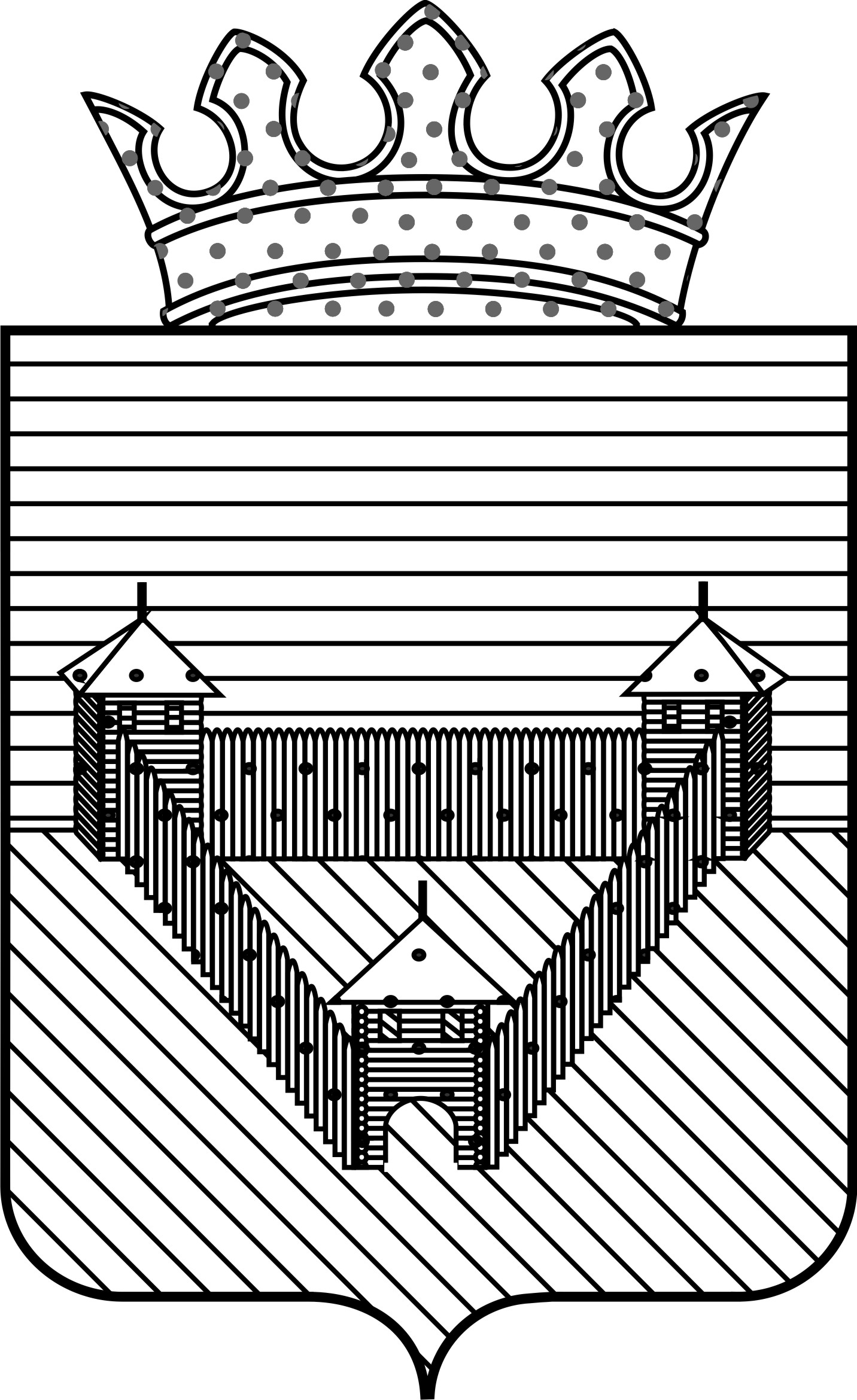        П О С Т А Н О В Л Е Н И Е       П О С Т А Н О В Л Е Н И Е       П О С Т А Н О В Л Е Н И ЕАДМИНИСТРАЦИИ ОРДИНСКОГО МУНИЦИПАЛЬНОГО ОКРУГАПЕРМСКОГО КРАЯАДМИНИСТРАЦИИ ОРДИНСКОГО МУНИЦИПАЛЬНОГО ОКРУГАПЕРМСКОГО КРАЯАДМИНИСТРАЦИИ ОРДИНСКОГО МУНИЦИПАЛЬНОГО ОКРУГАПЕРМСКОГО КРАЯ23.03.2020№ 230Приложение 1к Положению о проведении окружного конкурса «Предприниматель года» Наименование СМСПНаименование СМСПЮридический адресЮридический адресИННИННТелефон, e-mail Телефон, e-mail Адрес СМСП в социальных сетях (ссылка), сайт компании (при наличии)Адрес СМСП в социальных сетях (ссылка), сайт компании (при наличии)Контактное лицо от субъекта малого и среднего предпринимательстваКонтактное лицо от субъекта малого и среднего предпринимательстваТелефон, e-mail контактного лица Телефон, e-mail контактного лица Муниципальное образование, в рамках которого ведется основная хозяйственная деятельность СМСП               Муниципальное образование, в рамках которого ведется основная хозяйственная деятельность СМСП               Отрасль (направление) реализации            предпринимательской деятельности СМСП       Отрасль (направление) реализации            предпринимательской деятельности СМСП       Дата начала предпринимательской деятельности  Дата начала предпринимательской деятельности  Среднесписочная численность сотрудников, чел.  на 01.01.2018г.;на 01.01.2019г.;на 01.01.2020г.Среднесписочная численность сотрудников, чел.  на 01.01.2018г.;на 01.01.2019г.;на 01.01.2020г.Среднемесячная заработная плата одного работника, руб.на 01.01.2018г.;на 01.01.2019г.;на 01.01.2020г.Среднемесячная заработная плата одного работника, руб.на 01.01.2018г.;на 01.01.2019г.;на 01.01.2020г.Динамика объема налоговых отчислений в бюджеты всех уровней, тыс. руб.на 01.01.2018г.;на 01.01.2019г.;на 01.01.2020г.Динамика объема налоговых отчислений в бюджеты всех уровней, тыс. руб.на 01.01.2018г.;на 01.01.2019г.;на 01.01.2020г.Динамика выручки за период, тыс. руб.на 01.01.2018г.;на 01.01.2019г.;на 01.01.2020г.Динамика выручки за период, тыс. руб.на 01.01.2018г.;на 01.01.2019г.;на 01.01.2020г.Динамика объема инвестиций, тыс. руб.на 01.01.2018г.;на 01.01.2019г.;на 01.01.2020г.Динамика объема инвестиций, тыс. руб.на 01.01.2018г.;на 01.01.2019г.;на 01.01.2020г.Присутствует/отсутствует внедрение новых технологий и способов организации производства, освоение производства альтернативных видов продукции и услугПрисутствует/отсутствует внедрение новых технологий и способов организации производства, освоение производства альтернативных видов продукции и услугФотографии, отражающие производственный процесс, благоустройство территорииФотографии, отражающие производственный процесс, благоустройство территорииОбъем средств, направленных на благотворительную, спонсорскую деятельность, на решение социальных проблем, тыс. руб. на 01.01.2019г.;на 01.01.2020г.Объем средств, направленных на благотворительную, спонсорскую деятельность, на решение социальных проблем, тыс. руб. на 01.01.2019г.;на 01.01.2020г.Награды, дипломы, благодарственные письма от общественных, некоммерческих организаций и администраций различных уровней власти Награды, дипломы, благодарственные письма от общественных, некоммерческих организаций и администраций различных уровней власти Работа и/или членство в общественных организациях Работа и/или членство в общественных организациях *ОТВЕТСТВЕННОСТЬ ЗА ДОСТОВЕРНОСТЬ ПРЕДОСТАВЛЕННОЙ ИНФОРМАЦИИ НЕСЕТ СУБЪЕКТ, ПОДАВШИЙ ЗАЯВКУ** В ДАННОЙ НОМИНАЦИИ ОПРЕДЕЛЯЮТСЯ ЛУЧШИЕ КОМПАНИИ, ДЕМОНСТРИРУЮЩИЕ СТАБИЛЬНОСТЬ И ЭФФЕКТИВНОСТЬ СТРАТЕГИИ РАЗВИТИЯ. ВОЗРАСТ ПРЕДПРИЯТИЯ – БОЛЕЕ 15 ЛЕТ*ОТВЕТСТВЕННОСТЬ ЗА ДОСТОВЕРНОСТЬ ПРЕДОСТАВЛЕННОЙ ИНФОРМАЦИИ НЕСЕТ СУБЪЕКТ, ПОДАВШИЙ ЗАЯВКУ** В ДАННОЙ НОМИНАЦИИ ОПРЕДЕЛЯЮТСЯ ЛУЧШИЕ КОМПАНИИ, ДЕМОНСТРИРУЮЩИЕ СТАБИЛЬНОСТЬ И ЭФФЕКТИВНОСТЬ СТРАТЕГИИ РАЗВИТИЯ. ВОЗРАСТ ПРЕДПРИЯТИЯ – БОЛЕЕ 15 ЛЕТ*ОТВЕТСТВЕННОСТЬ ЗА ДОСТОВЕРНОСТЬ ПРЕДОСТАВЛЕННОЙ ИНФОРМАЦИИ НЕСЕТ СУБЪЕКТ, ПОДАВШИЙ ЗАЯВКУ** В ДАННОЙ НОМИНАЦИИ ОПРЕДЕЛЯЮТСЯ ЛУЧШИЕ КОМПАНИИ, ДЕМОНСТРИРУЮЩИЕ СТАБИЛЬНОСТЬ И ЭФФЕКТИВНОСТЬ СТРАТЕГИИ РАЗВИТИЯ. ВОЗРАСТ ПРЕДПРИЯТИЯ – БОЛЕЕ 15 ЛЕТПредставитель Уполномоченного органа администрации  Ординского муниципального округа/___________/____________________/   Подпись          ФИО        М.П.«____» _______________ 20__ г.Представитель Уполномоченного органа администрации  Ординского муниципального округа/___________/____________________/   Подпись          ФИО        М.П.«____» _______________ 20__ г.Представитель Уполномоченного органа администрации  Ординского муниципального округа/___________/____________________/   Подпись          ФИО        М.П.«____» _______________ 20__ г.Представитель Уполномоченного органа администрации  Ординского муниципального округа/___________/____________________/   Подпись          ФИО        М.П.«____» _______________ 20__ г.Субъект МСП/___________/____________________/   Подпись          ФИО        М.П.«____» _______________ 20__ г.Субъект МСП/___________/____________________/   Подпись          ФИО        М.П.«____» _______________ 20__ г.Наименование СМСПНаименование СМСПНаименование СМСПЮридический адресЮридический адресЮридический адресИННИННИННТелефон, e-mail Телефон, e-mail Телефон, e-mail Адрес СМСП в социальных сетях (ссылка), сайт компании (при наличии)Адрес СМСП в социальных сетях (ссылка), сайт компании (при наличии)Адрес СМСП в социальных сетях (ссылка), сайт компании (при наличии)Контактное лицо от субъекта малого и среднего предпринимательстваКонтактное лицо от субъекта малого и среднего предпринимательстваКонтактное лицо от субъекта малого и среднего предпринимательстваТелефон, e-mail контактного лица Телефон, e-mail контактного лица Телефон, e-mail контактного лица Муниципальное образование, в рамках которого ведется основная хозяйственная деятельность СМСП               Муниципальное образование, в рамках которого ведется основная хозяйственная деятельность СМСП               Муниципальное образование, в рамках которого ведется основная хозяйственная деятельность СМСП               Отрасль (направление) реализации            предпринимательской деятельности СМСП       Отрасль (направление) реализации            предпринимательской деятельности СМСП       Отрасль (направление) реализации            предпринимательской деятельности СМСП       Дата начала предпринимательской деятельности  Дата начала предпринимательской деятельности  Дата начала предпринимательской деятельности  Среднесписочная численность сотрудников, чел.  на 01.01.2019г.;на 01.01.2020г.Среднесписочная численность сотрудников, чел.  на 01.01.2019г.;на 01.01.2020г.Среднесписочная численность сотрудников, чел.  на 01.01.2019г.;на 01.01.2020г.Среднемесячная заработная плата одного работника, руб.на 01.01.2019г.;на 01.01.2020г.Среднемесячная заработная плата одного работника, руб.на 01.01.2019г.;на 01.01.2020г.Среднемесячная заработная плата одного работника, руб.на 01.01.2019г.;на 01.01.2020г.Количество вновь созданных рабочих мест, ед.на 01.01.2019г.;на 01.01.2020г.Количество вновь созданных рабочих мест, ед.на 01.01.2019г.;на 01.01.2020г.Количество вновь созданных рабочих мест, ед.на 01.01.2019г.;на 01.01.2020г.Объем налоговых отчислений в бюджеты всех уровней, тыс. руб.на 01.01.2019г.;на 01.01.2020г.Объем налоговых отчислений в бюджеты всех уровней, тыс. руб.на 01.01.2019г.;на 01.01.2020г.Объем налоговых отчислений в бюджеты всех уровней, тыс. руб.на 01.01.2019г.;на 01.01.2020г.Объем выручки, тыс. руб.на 01.01.2019г.;на 01.01.2020г.Объем выручки, тыс. руб.на 01.01.2019г.;на 01.01.2020г.Объем выручки, тыс. руб.на 01.01.2019г.;на 01.01.2020г.Торговые площади (собственные/аренда), кв.м.Торговые площади (собственные/аренда), кв.м.Торговые площади (собственные/аренда), кв.м.Количество торговых точек, ед.Количество торговых точек, ед.Количество торговых точек, ед.Наличие/отсутствие выездной торговлиНаличие/отсутствие выездной торговлиНаличие/отсутствие выездной торговлиОбъем средств, направленных на благотворительную, спонсорскую деятельность, на решение социальных проблем, тыс.руб. на 01.01.2019г.;на 01.01.2020г.Объем средств, направленных на благотворительную, спонсорскую деятельность, на решение социальных проблем, тыс.руб. на 01.01.2019г.;на 01.01.2020г.Объем средств, направленных на благотворительную, спонсорскую деятельность, на решение социальных проблем, тыс.руб. на 01.01.2019г.;на 01.01.2020г.Награды, дипломы, благодарственные письма от общественных, некоммерческих организаций и администраций различных уровней власти Награды, дипломы, благодарственные письма от общественных, некоммерческих организаций и администраций различных уровней власти Награды, дипломы, благодарственные письма от общественных, некоммерческих организаций и администраций различных уровней власти Фотографии, отражающие внутреннее  оформление торговой точки и благоустройство территорииФотографии, отражающие внутреннее  оформление торговой точки и благоустройство территорииФотографии, отражающие внутреннее  оформление торговой точки и благоустройство территорииРабота и/или членство в общественных организацияхРабота и/или членство в общественных организацияхРабота и/или членство в общественных организациях*ОТВЕТСТВЕННОСТЬ ЗА ДОСТОВЕРНОСТЬ ПРЕДОСТАВЛЕННОЙ ИНФОРМАЦИИ НЕСЕТ СУБЪЕКТ, ПОДАВШИЙ ЗАЯВКУ*ОТВЕТСТВЕННОСТЬ ЗА ДОСТОВЕРНОСТЬ ПРЕДОСТАВЛЕННОЙ ИНФОРМАЦИИ НЕСЕТ СУБЪЕКТ, ПОДАВШИЙ ЗАЯВКУ*ОТВЕТСТВЕННОСТЬ ЗА ДОСТОВЕРНОСТЬ ПРЕДОСТАВЛЕННОЙ ИНФОРМАЦИИ НЕСЕТ СУБЪЕКТ, ПОДАВШИЙ ЗАЯВКУ*ОТВЕТСТВЕННОСТЬ ЗА ДОСТОВЕРНОСТЬ ПРЕДОСТАВЛЕННОЙ ИНФОРМАЦИИ НЕСЕТ СУБЪЕКТ, ПОДАВШИЙ ЗАЯВКУ*ОТВЕТСТВЕННОСТЬ ЗА ДОСТОВЕРНОСТЬ ПРЕДОСТАВЛЕННОЙ ИНФОРМАЦИИ НЕСЕТ СУБЪЕКТ, ПОДАВШИЙ ЗАЯВКУПредставитель Уполномоченного органа администрации  Ординского муниципального округа/___________/____________________/   Подпись          ФИО        М.П.«____» _______________ 20__ г.Представитель Уполномоченного органа администрации  Ординского муниципального округа/___________/____________________/   Подпись          ФИО        М.П.«____» _______________ 20__ г.Представитель Уполномоченного органа администрации  Ординского муниципального округа/___________/____________________/   Подпись          ФИО        М.П.«____» _______________ 20__ г.Представитель Уполномоченного органа администрации  Ординского муниципального округа/___________/____________________/   Подпись          ФИО        М.П.«____» _______________ 20__ г.Субъект МСП/___________/____________________/   Подпись          ФИО        М.П.«____» _______________ 20__ г.Субъект МСП/___________/____________________/   Подпись          ФИО        М.П.«____» _______________ 20__ г.Субъект МСП/___________/____________________/   Подпись          ФИО        М.П.«____» _______________ 20__ г.Субъект МСП/___________/____________________/   Подпись          ФИО        М.П.«____» _______________ 20__ г.Наименование СМСПНаименование СМСПНаименование СМСПЮридический адресЮридический адресЮридический адресИННИННИННТелефон, e-mail Телефон, e-mail Телефон, e-mail Адрес СМСП в социальных сетях (ссылка), сайт компании (при наличии)Адрес СМСП в социальных сетях (ссылка), сайт компании (при наличии)Адрес СМСП в социальных сетях (ссылка), сайт компании (при наличии)Контактное лицо от субъекта малого и среднего предпринимательстваКонтактное лицо от субъекта малого и среднего предпринимательстваКонтактное лицо от субъекта малого и среднего предпринимательстваТелефон, e-mail контактного лица Телефон, e-mail контактного лица Телефон, e-mail контактного лица Муниципальное образование, в рамках которого ведется основная хозяйственная деятельность СМСП               Муниципальное образование, в рамках которого ведется основная хозяйственная деятельность СМСП               Муниципальное образование, в рамках которого ведется основная хозяйственная деятельность СМСП               Отрасль (направление) реализации            предпринимательской деятельности СМСП       Отрасль (направление) реализации            предпринимательской деятельности СМСП       Отрасль (направление) реализации            предпринимательской деятельности СМСП       Дата начала предпринимательской деятельности  Дата начала предпринимательской деятельности  Дата начала предпринимательской деятельности  Среднесписочная численность сотрудников, чел.  на 01.01.2019г.;на 01.01.2020г.Среднесписочная численность сотрудников, чел.  на 01.01.2019г.;на 01.01.2020г.Среднесписочная численность сотрудников, чел.  на 01.01.2019г.;на 01.01.2020г.Среднемесячная заработная плата одного работника, руб.на 01.01.2019г.;на 01.01.2020г.Среднемесячная заработная плата одного работника, руб.на 01.01.2019г.;на 01.01.2020г.Среднемесячная заработная плата одного работника, руб.на 01.01.2019г.;на 01.01.2020г.Количество вновь созданных рабочих мест,ед.на 01.01.2019г.;на 01.01.2020г.Количество вновь созданных рабочих мест,ед.на 01.01.2019г.;на 01.01.2020г.Количество вновь созданных рабочих мест,ед.на 01.01.2019г.;на 01.01.2020г.Объем налоговых отчислений в бюджеты всех уровней, тыс. руб.на 01.01.2019г.;на 01.01.2020г.Объем налоговых отчислений в бюджеты всех уровней, тыс. руб.на 01.01.2019г.;на 01.01.2020г.Объем налоговых отчислений в бюджеты всех уровней, тыс. руб.на 01.01.2019г.;на 01.01.2020г.Объем выручки, тыс. руб.на 01.01.2019г.;на 01.01.2020г.Объем выручки, тыс. руб.на 01.01.2019г.;на 01.01.2020г.Объем выручки, тыс. руб.на 01.01.2019г.;на 01.01.2020г.Фотографии, отражающие производственный процесс, благоустройство территорииФотографии, отражающие производственный процесс, благоустройство территорииФотографии, отражающие производственный процесс, благоустройство территорииУчастие в социальных проектах муниципальных образований/осуществление собственных социальных проектов Участие в социальных проектах муниципальных образований/осуществление собственных социальных проектов Участие в социальных проектах муниципальных образований/осуществление собственных социальных проектов Работа и/или членство в общественных организациях Работа и/или членство в общественных организациях Работа и/или членство в общественных организациях Награды, дипломы, благодарственные письма от общественных, некоммерческих организаций и администраций различных уровней властиНаграды, дипломы, благодарственные письма от общественных, некоммерческих организаций и администраций различных уровней властиНаграды, дипломы, благодарственные письма от общественных, некоммерческих организаций и администраций различных уровней власти*ОТВЕТСТВЕННОСТЬ ЗА ДОСТОВЕРНОСТЬ ПРЕДОСТАВЛЕННОЙ ИНФОРМАЦИИ НЕСЕТ СУБЪЕКТ, ПОДАВШИЙ ЗАЯВКУ *ОТВЕТСТВЕННОСТЬ ЗА ДОСТОВЕРНОСТЬ ПРЕДОСТАВЛЕННОЙ ИНФОРМАЦИИ НЕСЕТ СУБЪЕКТ, ПОДАВШИЙ ЗАЯВКУ *ОТВЕТСТВЕННОСТЬ ЗА ДОСТОВЕРНОСТЬ ПРЕДОСТАВЛЕННОЙ ИНФОРМАЦИИ НЕСЕТ СУБЪЕКТ, ПОДАВШИЙ ЗАЯВКУ *ОТВЕТСТВЕННОСТЬ ЗА ДОСТОВЕРНОСТЬ ПРЕДОСТАВЛЕННОЙ ИНФОРМАЦИИ НЕСЕТ СУБЪЕКТ, ПОДАВШИЙ ЗАЯВКУ *ОТВЕТСТВЕННОСТЬ ЗА ДОСТОВЕРНОСТЬ ПРЕДОСТАВЛЕННОЙ ИНФОРМАЦИИ НЕСЕТ СУБЪЕКТ, ПОДАВШИЙ ЗАЯВКУ *ОТВЕТСТВЕННОСТЬ ЗА ДОСТОВЕРНОСТЬ ПРЕДОСТАВЛЕННОЙ ИНФОРМАЦИИ НЕСЕТ СУБЪЕКТ, ПОДАВШИЙ ЗАЯВКУ Наименование СМСПНаименование СМСПНаименование СМСПЮридический адресЮридический адресЮридический адресИННИННИННТелефон, e-mail Телефон, e-mail Телефон, e-mail Адрес СМСП в социальных сетях (ссылка), сайт компании (при наличии)Адрес СМСП в социальных сетях (ссылка), сайт компании (при наличии)Адрес СМСП в социальных сетях (ссылка), сайт компании (при наличии)Контактное лицо от субъекта малого и среднего предпринимательстваКонтактное лицо от субъекта малого и среднего предпринимательстваКонтактное лицо от субъекта малого и среднего предпринимательстваТелефон, e-mail контактного лица Телефон, e-mail контактного лица Телефон, e-mail контактного лица Муниципальное образование, в рамках которого ведется основная хозяйственная деятельность СМСП               Муниципальное образование, в рамках которого ведется основная хозяйственная деятельность СМСП               Муниципальное образование, в рамках которого ведется основная хозяйственная деятельность СМСП               Отрасль (направление) реализации            предпринимательской деятельности СМСП       Отрасль (направление) реализации            предпринимательской деятельности СМСП       Отрасль (направление) реализации            предпринимательской деятельности СМСП       Дата начала предпринимательской деятельности  Дата начала предпринимательской деятельности  Дата начала предпринимательской деятельности  Среднесписочная численность сотрудников, чел.  на 01.01.2019г.;на 01.01.2020г.Среднесписочная численность сотрудников, чел.  на 01.01.2019г.;на 01.01.2020г.Среднесписочная численность сотрудников, чел.  на 01.01.2019г.;на 01.01.2020г.Среднемесячная заработная плата одного работника, руб.на 01.01.2019г.;на 01.01.2020г.Среднемесячная заработная плата одного работника, руб.на 01.01.2019г.;на 01.01.2020г.Среднемесячная заработная плата одного работника, руб.на 01.01.2019г.;на 01.01.2020г.Количество вновь созданных рабочих мест,ед.на 01.01.2019г.;на 01.01.2020г.Количество вновь созданных рабочих мест,ед.на 01.01.2019г.;на 01.01.2020г.Количество вновь созданных рабочих мест,ед.на 01.01.2019г.;на 01.01.2020г.Объем налоговых отчислений в бюджеты всех уровней, тыс. руб.на 01.01.2019г.;на 01.01.2020г.Объем налоговых отчислений в бюджеты всех уровней, тыс. руб.на 01.01.2019г.;на 01.01.2020г.Объем налоговых отчислений в бюджеты всех уровней, тыс. руб.на 01.01.2019г.;на 01.01.2020г.Объем выручки, тыс. руб.на 01.01.2019г.;на 01.01.2020г.Объем выручки, тыс. руб.на 01.01.2019г.;на 01.01.2020г.Объем выручки, тыс. руб.на 01.01.2019г.;на 01.01.2020г.Площадь земель в собственности (га)/аренда (га)/в том числе площадь обрабатываемых земель (га)Площадь земель в собственности (га)/аренда (га)/в том числе площадь обрабатываемых земель (га)Площадь земель в собственности (га)/аренда (га)/в том числе площадь обрабатываемых земель (га)Перечень основных средств производстваПеречень основных средств производстваПеречень основных средств производстваПоголовье скота (птицы), гол.Поголовье скота (птицы), гол.Поголовье скота (птицы), гол.Рынок сбыта продукции (с/х ярмарки, договоры с магазинами и т.п.)Рынок сбыта продукции (с/х ярмарки, договоры с магазинами и т.п.)Рынок сбыта продукции (с/х ярмарки, договоры с магазинами и т.п.)Объем производства с/х продукции, (тонн)на 01.01.2019г.;на 01.01.2020г.Объем производства с/х продукции, (тонн)на 01.01.2019г.;на 01.01.2020г.Объем производства с/х продукции, (тонн)на 01.01.2019г.;на 01.01.2020г.Наличие/отсутствие собственной кормовой базыНаличие/отсутствие собственной кормовой базыНаличие/отсутствие собственной кормовой базыНаграды с/х выставок, ярмарокНаграды с/х выставок, ярмарокНаграды с/х выставок, ярмарокФотографии, отражающие производственный процесс, благоустройство территорииФотографии, отражающие производственный процесс, благоустройство территорииФотографии, отражающие производственный процесс, благоустройство территорииРабота и/или членство в общественных организациях Работа и/или членство в общественных организациях Работа и/или членство в общественных организациях *ОТВЕТСТВЕННОСТЬ ЗА ДОСТОВЕРНОСТЬ ПРЕДОСТАВЛЕННОЙ ИНФОРМАЦИИ НЕСЕТ СУБЪЕКТ, ПОДАВШИЙ ЗАЯВКУ*ОТВЕТСТВЕННОСТЬ ЗА ДОСТОВЕРНОСТЬ ПРЕДОСТАВЛЕННОЙ ИНФОРМАЦИИ НЕСЕТ СУБЪЕКТ, ПОДАВШИЙ ЗАЯВКУ*ОТВЕТСТВЕННОСТЬ ЗА ДОСТОВЕРНОСТЬ ПРЕДОСТАВЛЕННОЙ ИНФОРМАЦИИ НЕСЕТ СУБЪЕКТ, ПОДАВШИЙ ЗАЯВКУ*ОТВЕТСТВЕННОСТЬ ЗА ДОСТОВЕРНОСТЬ ПРЕДОСТАВЛЕННОЙ ИНФОРМАЦИИ НЕСЕТ СУБЪЕКТ, ПОДАВШИЙ ЗАЯВКУНаименование СМСПНаименование СМСПНаименование СМСПЮридический адресЮридический адресЮридический адресИННИННИННТелефон, e-mail Телефон, e-mail Телефон, e-mail Адрес СМСП в социальных сетях (ссылка), сайт компании (при наличии)Адрес СМСП в социальных сетях (ссылка), сайт компании (при наличии)Адрес СМСП в социальных сетях (ссылка), сайт компании (при наличии)Контактное лицо от субъекта малого и среднего предпринимательстваКонтактное лицо от субъекта малого и среднего предпринимательстваКонтактное лицо от субъекта малого и среднего предпринимательстваТелефон, e-mail контактного лица Телефон, e-mail контактного лица Телефон, e-mail контактного лица Муниципальное образование, в рамках которого ведется основная хозяйственная деятельность СМСП               Муниципальное образование, в рамках которого ведется основная хозяйственная деятельность СМСП               Муниципальное образование, в рамках которого ведется основная хозяйственная деятельность СМСП               Отрасль (направление) реализации            предпринимательской деятельности СМСП       Отрасль (направление) реализации            предпринимательской деятельности СМСП       Отрасль (направление) реализации            предпринимательской деятельности СМСП       Дата начала предпринимательской деятельности  Дата начала предпринимательской деятельности  Дата начала предпринимательской деятельности  Среднесписочная численность сотрудников, чел.  на 01.01.2019г.;на 01.01.2020г.Среднесписочная численность сотрудников, чел.  на 01.01.2019г.;на 01.01.2020г.Среднесписочная численность сотрудников, чел.  на 01.01.2019г.;на 01.01.2020г.Среднемесячная заработная плата одного работника, руб.на 01.01.2019г.;на 01.01.2020г.Среднемесячная заработная плата одного работника, руб.на 01.01.2019г.;на 01.01.2020г.Среднемесячная заработная плата одного работника, руб.на 01.01.2019г.;на 01.01.2020г.Количество вновь созданных рабочих мест,ед.на 01.01.2019г.;на 01.01.2020г.Количество вновь созданных рабочих мест,ед.на 01.01.2019г.;на 01.01.2020г.Количество вновь созданных рабочих мест,ед.на 01.01.2019г.;на 01.01.2020г.Объем налоговых отчислений в бюджеты всех уровней, тыс. руб.на 01.01.2019г.;на 01.01.2020г.Объем налоговых отчислений в бюджеты всех уровней, тыс. руб.на 01.01.2019г.;на 01.01.2020г.Объем налоговых отчислений в бюджеты всех уровней, тыс. руб.на 01.01.2019г.;на 01.01.2020г.Объем выручки, тыс. руб.на 01.01.2019г.;на 01.01.2020г.Объем выручки, тыс. руб.на 01.01.2019г.;на 01.01.2020г.Объем выручки, тыс. руб.на 01.01.2019г.;на 01.01.2020г.Производственные площади в собственности или в аренде, кв.м. Производственные площади в собственности или в аренде, кв.м. Производственные площади в собственности или в аренде, кв.м. Ассортимент производимой продукции (прикладывается коммерческое предложение)Ассортимент производимой продукции (прикладывается коммерческое предложение)Ассортимент производимой продукции (прикладывается коммерческое предложение)Объем производимой продукции, ед./годна 01.01.2019г.;на 01.01.2020г.Объем производимой продукции, ед./годна 01.01.2019г.;на 01.01.2020г.Объем производимой продукции, ед./годна 01.01.2019г.;на 01.01.2020г.Используемое сырье (отечественное/импортное)Используемое сырье (отечественное/импортное)Используемое сырье (отечественное/импортное)География продаж производимой продукции (локальная, региональная, федеральная, международная)География продаж производимой продукции (локальная, региональная, федеральная, международная)География продаж производимой продукции (локальная, региональная, федеральная, международная)Оценка продукции на различных конкурсах и выставкахОценка продукции на различных конкурсах и выставкахОценка продукции на различных конкурсах и выставкахРабота и/или членство в общественных организациях Работа и/или членство в общественных организациях Работа и/или членство в общественных организациях Объев вложенных инвестиций, тыс. руб.на 01.01.2019г.;на 01.01.2020г.Объев вложенных инвестиций, тыс. руб.на 01.01.2019г.;на 01.01.2020г.Объев вложенных инвестиций, тыс. руб.на 01.01.2019г.;на 01.01.2020г.Присутствует/отсутствует внедрение новых технологий и способов организации производства, освоение производства альтернативных видов продукции и услугПрисутствует/отсутствует внедрение новых технологий и способов организации производства, освоение производства альтернативных видов продукции и услугПрисутствует/отсутствует внедрение новых технологий и способов организации производства, освоение производства альтернативных видов продукции и услугФотографии, отражающие производственный процесс, благоустройство территорииФотографии, отражающие производственный процесс, благоустройство территорииФотографии, отражающие производственный процесс, благоустройство территорииОбъем средств, направленных на благотворительную, спонсорскую деятельность, на решение социальных проблем, тыс. руб. на 01.01.2019г.;на 01.01.2020г.Объем средств, направленных на благотворительную, спонсорскую деятельность, на решение социальных проблем, тыс. руб. на 01.01.2019г.;на 01.01.2020г.Объем средств, направленных на благотворительную, спонсорскую деятельность, на решение социальных проблем, тыс. руб. на 01.01.2019г.;на 01.01.2020г.*ОТВЕТСТВЕННОСТЬ ЗА ДОСТОВЕРНОСТЬ ПРЕДОСТАВЛЕННОЙ ИНФОРМАЦИИ НЕСЕТ СУБЪЕКТ, ПОДАВШИЙ ЗАЯВКУ*ОТВЕТСТВЕННОСТЬ ЗА ДОСТОВЕРНОСТЬ ПРЕДОСТАВЛЕННОЙ ИНФОРМАЦИИ НЕСЕТ СУБЪЕКТ, ПОДАВШИЙ ЗАЯВКУ*ОТВЕТСТВЕННОСТЬ ЗА ДОСТОВЕРНОСТЬ ПРЕДОСТАВЛЕННОЙ ИНФОРМАЦИИ НЕСЕТ СУБЪЕКТ, ПОДАВШИЙ ЗАЯВКУ*ОТВЕТСТВЕННОСТЬ ЗА ДОСТОВЕРНОСТЬ ПРЕДОСТАВЛЕННОЙ ИНФОРМАЦИИ НЕСЕТ СУБЪЕКТ, ПОДАВШИЙ ЗАЯВКУНаименование СМСПНаименование СМСПНаименование СМСПЮридический адресЮридический адресЮридический адресИННИННИННТелефон, e-mail Телефон, e-mail Телефон, e-mail Адрес СМСП в социальных сетях (ссылка), сайт компании (при наличии)Адрес СМСП в социальных сетях (ссылка), сайт компании (при наличии)Адрес СМСП в социальных сетях (ссылка), сайт компании (при наличии)Контактное лицо от субъекта малого и среднего предпринимательстваКонтактное лицо от субъекта малого и среднего предпринимательстваКонтактное лицо от субъекта малого и среднего предпринимательстваТелефон, e-mail контактного лица Телефон, e-mail контактного лица Телефон, e-mail контактного лица Муниципальное образование, в рамках которого ведется основная хозяйственная деятельность СМСП               Муниципальное образование, в рамках которого ведется основная хозяйственная деятельность СМСП               Муниципальное образование, в рамках которого ведется основная хозяйственная деятельность СМСП               Отрасль (направление) реализации            предпринимательской деятельности СМСП       Отрасль (направление) реализации            предпринимательской деятельности СМСП       Отрасль (направление) реализации            предпринимательской деятельности СМСП       Дата начала предпринимательской деятельности  Дата начала предпринимательской деятельности  Дата начала предпринимательской деятельности  Среднесписочная численность сотрудников, чел.на 01.01.2019г.;на 01.01.2020г.  Среднесписочная численность сотрудников, чел.на 01.01.2019г.;на 01.01.2020г.  Среднесписочная численность сотрудников, чел.на 01.01.2019г.;на 01.01.2020г.  Среднемесячная заработная плата одного работника, руб.на 01.01.2019г.;на 01.01.2020г.Среднемесячная заработная плата одного работника, руб.на 01.01.2019г.;на 01.01.2020г.Среднемесячная заработная плата одного работника, руб.на 01.01.2019г.;на 01.01.2020г.Количество вновь созданных рабочих мест,ед.на 01.01.2019г.;на 01.01.2020г.Количество вновь созданных рабочих мест,ед.на 01.01.2019г.;на 01.01.2020г.Количество вновь созданных рабочих мест,ед.на 01.01.2019г.;на 01.01.2020г.Объем налоговых отчислений в бюджеты всех уровней, тыс. руб.на 01.01.2019г.;на 01.01.2020г.Объем налоговых отчислений в бюджеты всех уровней, тыс. руб.на 01.01.2019г.;на 01.01.2020г.Объем налоговых отчислений в бюджеты всех уровней, тыс. руб.на 01.01.2019г.;на 01.01.2020г.Объем выручки, тыс. руб.на 01.01.2019г.;на 01.01.2020г.Объем выручки, тыс. руб.на 01.01.2019г.;на 01.01.2020г.Объем выручки, тыс. руб.на 01.01.2019г.;на 01.01.2020г.Наличие/отсутствие собственных площадей, кв.м. Наличие/отсутствие собственных площадей, кв.м. Наличие/отсутствие собственных площадей, кв.м. Указать полный перечень предоставляемых услуг и стоимость услуг (прикладывается прайс-лист)Указать полный перечень предоставляемых услуг и стоимость услуг (прикладывается прайс-лист)Указать полный перечень предоставляемых услуг и стоимость услуг (прикладывается прайс-лист)Наличие/отсутствие программ/скидок для социально-незащищенных слоев населения (ветеранов, инвалидов, детей-сирот и т.п.)Наличие/отсутствие программ/скидок для социально-незащищенных слоев населения (ветеранов, инвалидов, детей-сирот и т.п.)Наличие/отсутствие программ/скидок для социально-незащищенных слоев населения (ветеранов, инвалидов, детей-сирот и т.п.)Наличие/отсутствие услуг выездного характера (в отдаленные населенные пункты, на дому и т.п.)Наличие/отсутствие услуг выездного характера (в отдаленные населенные пункты, на дому и т.п.)Наличие/отсутствие услуг выездного характера (в отдаленные населенные пункты, на дому и т.п.)Награды, дипломы, благодарственные письма, подтверждающие высокий уровень оказания услугНаграды, дипломы, благодарственные письма, подтверждающие высокий уровень оказания услугНаграды, дипломы, благодарственные письма, подтверждающие высокий уровень оказания услугНаличие/отсутствие планового обучения персонала (периодичность, направления обучения) Наличие/отсутствие планового обучения персонала (периодичность, направления обучения) Наличие/отсутствие планового обучения персонала (периодичность, направления обучения) Фотографии, отражающие производственный процесс, благоустройство территорииФотографии, отражающие производственный процесс, благоустройство территорииФотографии, отражающие производственный процесс, благоустройство территорииРабота и/или членство в общественных организациях Работа и/или членство в общественных организациях Работа и/или членство в общественных организациях *ОТВЕТСТВЕННОСТЬ ЗА ДОСТОВЕРНОСТЬ ПРЕДОСТАВЛЕННОЙ ИНФОРМАЦИИ НЕСЕТ СУБЪЕКТ, ПОДАВШИЙ ЗАЯВКУ*ОТВЕТСТВЕННОСТЬ ЗА ДОСТОВЕРНОСТЬ ПРЕДОСТАВЛЕННОЙ ИНФОРМАЦИИ НЕСЕТ СУБЪЕКТ, ПОДАВШИЙ ЗАЯВКУ*ОТВЕТСТВЕННОСТЬ ЗА ДОСТОВЕРНОСТЬ ПРЕДОСТАВЛЕННОЙ ИНФОРМАЦИИ НЕСЕТ СУБЪЕКТ, ПОДАВШИЙ ЗАЯВКУ*ОТВЕТСТВЕННОСТЬ ЗА ДОСТОВЕРНОСТЬ ПРЕДОСТАВЛЕННОЙ ИНФОРМАЦИИ НЕСЕТ СУБЪЕКТ, ПОДАВШИЙ ЗАЯВКУ*ОТВЕТСТВЕННОСТЬ ЗА ДОСТОВЕРНОСТЬ ПРЕДОСТАВЛЕННОЙ ИНФОРМАЦИИ НЕСЕТ СУБЪЕКТ, ПОДАВШИЙ ЗАЯВКУ*ОТВЕТСТВЕННОСТЬ ЗА ДОСТОВЕРНОСТЬ ПРЕДОСТАВЛЕННОЙ ИНФОРМАЦИИ НЕСЕТ СУБЪЕКТ, ПОДАВШИЙ ЗАЯВКУ*ОТВЕТСТВЕННОСТЬ ЗА ДОСТОВЕРНОСТЬ ПРЕДОСТАВЛЕННОЙ ИНФОРМАЦИИ НЕСЕТ СУБЪЕКТ, ПОДАВШИЙ ЗАЯВКУПредставитель Уполномоченного органа администрации  Ординского муниципального округа/___________/____________________/   Подпись          ФИО        М.П.«____» _______________ 20__ г.Представитель Уполномоченного органа администрации  Ординского муниципального округа/___________/____________________/   Подпись          ФИО        М.П.«____» _______________ 20__ г.Представитель Уполномоченного органа администрации  Ординского муниципального округа/___________/____________________/   Подпись          ФИО        М.П.«____» _______________ 20__ г.Представитель Уполномоченного органа администрации  Ординского муниципального округа/___________/____________________/   Подпись          ФИО        М.П.«____» _______________ 20__ г.Субъект МСП/___________/____________________/   Подпись          ФИО        М.П.«____» _______________ 20__ г.Субъект МСП/___________/____________________/   Подпись          ФИО        М.П.«____» _______________ 20__ г.Субъект МСП/___________/____________________/   Подпись          ФИО        М.П.«____» _______________ 20__ г.Субъект МСП/___________/____________________/   Подпись          ФИО        М.П.«____» _______________ 20__ г.Наименование СМСПНаименование СМСПНаименование СМСПЮридический адресЮридический адресЮридический адресИННИННИННТелефон, e-mail Телефон, e-mail Телефон, e-mail Адрес СМСП в социальных сетях (ссылка), сайт компании (при наличии)Адрес СМСП в социальных сетях (ссылка), сайт компании (при наличии)Адрес СМСП в социальных сетях (ссылка), сайт компании (при наличии)Контактное лицо от субъекта малого и среднего предпринимательстваКонтактное лицо от субъекта малого и среднего предпринимательстваКонтактное лицо от субъекта малого и среднего предпринимательстваТелефон, e-mail контактного лица Телефон, e-mail контактного лица Телефон, e-mail контактного лица Муниципальное образование, в рамках которого ведется основная хозяйственная деятельность СМСП               Муниципальное образование, в рамках которого ведется основная хозяйственная деятельность СМСП               Муниципальное образование, в рамках которого ведется основная хозяйственная деятельность СМСП               Отрасль (направление) реализации            предпринимательской деятельности СМСП       Отрасль (направление) реализации            предпринимательской деятельности СМСП       Отрасль (направление) реализации            предпринимательской деятельности СМСП       Дата начала предпринимательской деятельности  Дата начала предпринимательской деятельности  Дата начала предпринимательской деятельности  Среднесписочная численность сотрудников, чел.на 01.01.2019г.;на 01.01.2020г.Среднесписочная численность сотрудников, чел.на 01.01.2019г.;на 01.01.2020г.Среднесписочная численность сотрудников, чел.на 01.01.2019г.;на 01.01.2020г.Среднемесячная заработная плата одного работника, руб.на 01.01.2019г.;на 01.01.2020г.Среднемесячная заработная плата одного работника, руб.на 01.01.2019г.;на 01.01.2020г.Среднемесячная заработная плата одного работника, руб.на 01.01.2019г.;на 01.01.2020г.Количество вновь созданных рабочих мест, ед.на 01.01.2019г.;на 01.01.2020г.Количество вновь созданных рабочих мест, ед.на 01.01.2019г.;на 01.01.2020г.Количество вновь созданных рабочих мест, ед.на 01.01.2019г.;на 01.01.2020г.Объем налоговых отчислений в бюджеты всех уровней, тыс. руб.на 01.01.2019г.;на 01.01.2020г.Объем налоговых отчислений в бюджеты всех уровней, тыс. руб.на 01.01.2019г.;на 01.01.2020г.Объем налоговых отчислений в бюджеты всех уровней, тыс. руб.на 01.01.2019г.;на 01.01.2020г.Объем выручки, тыс. руб.на 01.01.2019г.;на 01.01.2020г.Объем выручки, тыс. руб.на 01.01.2019г.;на 01.01.2020г.Объем выручки, тыс. руб.на 01.01.2019г.;на 01.01.2020г.Наличие/отсутствие собственных площадей, кв.м. Наличие/отсутствие собственных площадей, кв.м. Наличие/отсутствие собственных площадей, кв.м. Ассортимент производимой продукции/услуг (прикладывается прайс-лист)Ассортимент производимой продукции/услуг (прикладывается прайс-лист)Ассортимент производимой продукции/услуг (прикладывается прайс-лист)Участие в социальных проектах района/осуществление собственных социальных проектовУчастие в социальных проектах района/осуществление собственных социальных проектовУчастие в социальных проектах района/осуществление собственных социальных проектовФотографии, отражающие производственный процесс, благоустройство территорииФотографии, отражающие производственный процесс, благоустройство территорииФотографии, отражающие производственный процесс, благоустройство территорииРабота и/или членство в общественных организациях Работа и/или членство в общественных организациях Работа и/или членство в общественных организациях *ОТВЕТСТВЕННОСТЬ ЗА ДОСТОВЕРНОСТЬ ПРЕДОСТАВЛЕННОЙ ИНФОРМАЦИИ НЕСЕТ СУБЪЕКТ, ПОДАВШИЙ ЗАЯВКУ*ОТВЕТСТВЕННОСТЬ ЗА ДОСТОВЕРНОСТЬ ПРЕДОСТАВЛЕННОЙ ИНФОРМАЦИИ НЕСЕТ СУБЪЕКТ, ПОДАВШИЙ ЗАЯВКУ*ОТВЕТСТВЕННОСТЬ ЗА ДОСТОВЕРНОСТЬ ПРЕДОСТАВЛЕННОЙ ИНФОРМАЦИИ НЕСЕТ СУБЪЕКТ, ПОДАВШИЙ ЗАЯВКУ*ОТВЕТСТВЕННОСТЬ ЗА ДОСТОВЕРНОСТЬ ПРЕДОСТАВЛЕННОЙ ИНФОРМАЦИИ НЕСЕТ СУБЪЕКТ, ПОДАВШИЙ ЗАЯВКУ*ОТВЕТСТВЕННОСТЬ ЗА ДОСТОВЕРНОСТЬ ПРЕДОСТАВЛЕННОЙ ИНФОРМАЦИИ НЕСЕТ СУБЪЕКТ, ПОДАВШИЙ ЗАЯВКУ*ОТВЕТСТВЕННОСТЬ ЗА ДОСТОВЕРНОСТЬ ПРЕДОСТАВЛЕННОЙ ИНФОРМАЦИИ НЕСЕТ СУБЪЕКТ, ПОДАВШИЙ ЗАЯВКУ*ОТВЕТСТВЕННОСТЬ ЗА ДОСТОВЕРНОСТЬ ПРЕДОСТАВЛЕННОЙ ИНФОРМАЦИИ НЕСЕТ СУБЪЕКТ, ПОДАВШИЙ ЗАЯВКУПредставитель Уполномоченного органа администрации  Ординского муниципального округа/___________/____________________/   Подпись          ФИО        М.П.«____» _______________ 20__ г.Представитель Уполномоченного органа администрации  Ординского муниципального округа/___________/____________________/   Подпись          ФИО        М.П.«____» _______________ 20__ г.Представитель Уполномоченного органа администрации  Ординского муниципального округа/___________/____________________/   Подпись          ФИО        М.П.«____» _______________ 20__ г.Представитель Уполномоченного органа администрации  Ординского муниципального округа/___________/____________________/   Подпись          ФИО        М.П.«____» _______________ 20__ г.Субъект МСП/___________/____________________/   Подпись          ФИО        М.П.«____» _______________ 20__ г.Субъект МСП/___________/____________________/   Подпись          ФИО        М.П.«____» _______________ 20__ г.Субъект МСП/___________/____________________/   Подпись          ФИО        М.П.«____» _______________ 20__ г.Субъект МСП/___________/____________________/   Подпись          ФИО        М.П.«____» _______________ 20__ г. п/пВиды документов1Сведения о среднесписочной численности работников за предшествующий календарный год по форме КНД 1110018 за 2 предшествующих года1Расчет по страховым взносам по форме КНД 1151111 за 2 предшествующих года2Расчет по страховым взносам по форме КНД 1151111 за 2 предшествующих года2Расчет по начисленным и уплаченным страховым взносам на обязательное социальное страхование на случай временной нетрудоспособности и в связи с материнством и по обязательному социальному страхованию от несчастных случаев на производстве и профессиональных заболеваний, а также по расходам на выплату страхового обеспечения по форме 4-ФСС3Налоговая декларация по налогу, уплачиваемому в связи с применением упрощенной системы налогообложения, по форме КНД 11520173Налоговая декларация по единому сельскохозяйственному налогу по форме КНД 11510593Налоговая декларация по налогу на доходы физических лиц (форма 3-НДФЛ) КНД 11510203Налоговая декларация по налогу на прибыль организаций по форме КНД 11510063Налоговая декларация по налогу на имущество организаций по форме КНД 11520263Налоговая декларация по транспортному налогу по форме КНД 11520043Налоговая декларация по земельному налогу по форме КНД 11530053Расчет по начисленным и уплаченным страховым взносам на обязательное социальное страхование на случай временной нетрудоспособности и в связи с материнством и по обязательному социальному страхованию от несчастных случаев на производстве и профессиональных заболеваний, а также по расходам на выплату страхового обеспечения по форме 4-ФСС3Платежный документ об уплате налога, взимаемого в связи с применением патентной системы налогообложения3Заявление на получение патента (форма N 26.5-1) (КНД 1150010)3Сведения о доходах физических лиц и суммах начисленного и удержанного налога за предыдущий налоговый период, представляемые налоговыми агентами3Информация о производственной деятельности глав крестьянских (фермерских) хозяйств – индивидуальных предпринимателей по форме № 1-КФХИные (перечислить)№ п/пНаименование показателяБаллыОценкакомиссии1Среднесписочная численность работниковСреднесписочная численность выше уровня прошлого годаСреднесписочная численность на уровне прошлого годаСреднесписочная численность ниже уровня прошлого года5302Среднемесячная заработная плата одного работника 2.1. Среднемесячная заработная плата  выше уровня прошлого года2.2. Среднемесячная заработная плата   на уровне прошлого года2.3. Среднемесячная заработная плата  ниже уровня прошлого года5303Объем налоговых отчислений в бюджеты всех уровней3.1. При росте объема налоговых отчислений за каждый процент прироста добавляется3.2. При уменьшении  объема налоговых отчислений 104Выручка4.1. При росте выручки  за каждый процент прироста добавляется4.2. При уменьшении  выручки 105Объем инвестиций в основной капитал5.1. Наличие объема инвестиций в основной капитал5.2. При отсутствии объема инвестиций в основной капитал506Внедрение новых технологий и способов организации производства, освоение производства альтернативных видов продукции иуслуг6.1. Присутствуют6.2. Отсутствуют507. Финансовые средства, направленные  на мотивацию персонала/плановое обучение7.1. При наличии средств, направленных на мотивацию персонала/плановое обучение7.2. При отсутствии 508Количество вновь созданных рабочих мест8.1. При наличии вновь созданных рабочих мест, за каждое рабочее место 8.2. При отсутствии вновь созданных рабочих мест5099.1. Наличие собственных торговых площадей  (за каждую торговую точку)9.2. Отсутствие 501010.1. Наличие выездной торговли/выездных услуг10.2. Отсутствие выездной торговли/выездных услуг3011Участие в социальных проектах муниципальных образованийОсуществление собственных социальных проектов351212.1. Площадь земель в собственности12.2. Площадь земель в аренде12.3. Отношение площади обрабатываемых земель к площади земель в собственности/аренде – 80-100%12.4. Отношение площади обрабатываемых земель к площади земель в собственности/аренде – менее 80%53531313.1. Наличие собственных основных средств производства13.2. Отсутствие501414.1. Наличие поголовья скота (птицы)14.2. Отсутствие501515.1. Наличие рынка сбыта продукции (с/х ярмарки, договоры с магазинами и т.п.)15.2. Отсутствие 5016.16.1. Рост производства продукции 16.2. На уровне прошлого года16.3. Ниже уровня прошлого года53017.17.1. Наличие собственной кормовой базы17.2. Отсутствие собственной кормовой базы501818.1. Наличие собственных производственных площадей18.2. Аренда производственных площадей 5219Ассортимент производимой продукции/услуг1-52020.1.Наличие оценки продукции/услуг на различных конкурсах, выставках21.2. Отсутствие502121.1. Используемое сырье отечественное21.2. Используемое сырье импортное522222.1. Наличие программ/скидок для социально-незащищенных слоев населения (ветеранов, инвалидов, детей-сирот и т.п.)23.2. Отсутствие502323.1. Работа и/или членство в общественных организациях23.2. Отсутствие3024Фотографии, отражающие производственный процесс, благоустройство территории52525.1.Наличие факта направления средств на благотворительную, спонсорскую деятельность, на решение социальных проблем25.2. При росте суммы средств на благотворительную, спонсорскую деятельность, на решение социальных проблем в сравнении с прошлым годом на каждый процент прироста добавляется25.3. Отсутствие5102727.1. Наличие наград, дипломов, благодарственных писем 27.2. Отсутствие502828. Результаты открытого голосования на официальном сайте Ординского муниципального округа по номинациям 28.1. 1 место28.2. 2 место 28.3. 3 место302010Мелёхин Александр Сергеевич-глава Ординского муниципального округа, председатель комиссии;Лазуков Николай Юрьевич    -первый заместитель главы администрации муниципального округа, заместитель председателя комиссии;Яхина Мария Александровна-консультант отдела экономического развития администрации Ординского муниципального округа, секретарь комиссии;Члены Конкурсной комиссии:Члены Конкурсной комиссии:Члены Конкурсной комиссии:Зотова Ульяна Александровна-заместитель главы администрации муниципального округа по социальным вопросамКобелев Иван Николаевич-начальник отдела сельского хозяйства администрации Ординского муниципального округа;Лузина Ольга Александровна -главный специалист отдела экономического развития администрации Ординского муниципального округа;Старкова Елена Геннадьевна-начальник отдела экономического развития администрации Ординского муниципального округа.